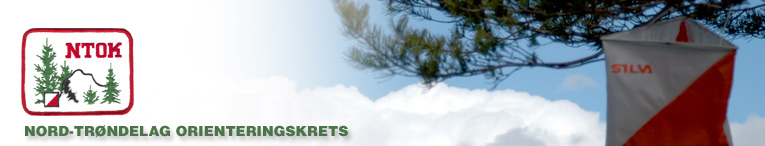 UNGDOMSLEIR 13-16 ÅR NTOK inviterer til ungdomsleir for 13-16-åringer i Blommen, Verdal fra fredag 8. til søndag 10. juni. Bli med på god o-trening, sosiale aktiviteter og forberedelser til sommerens Hovedløp og O-landsleir. Leiren kombineres med Verdal OK sine løp, Verdal OK 2-dagers.Sted: Blommen skisenter 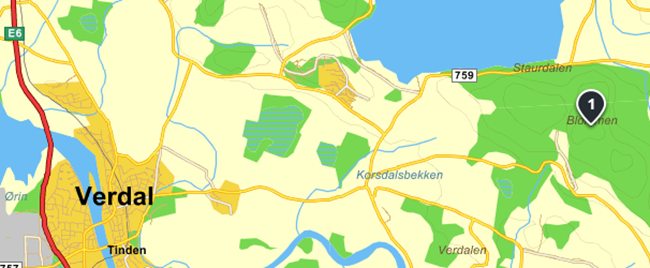 Påmelding: Innen tirsdag 5. juni i Eventor. Link: http://eventor.orientering.no/Events/Show/10154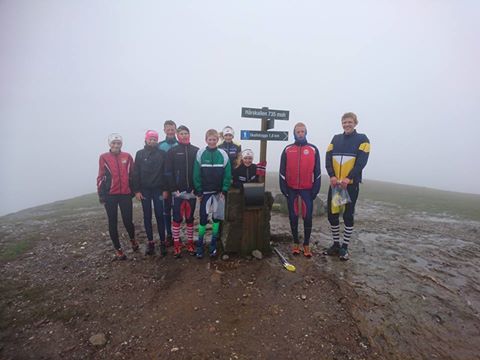 En flott gjeng på tilsvarende samling i fjor :-)Veiledende programPakkelisteGodt med treningsklær/klær, badeklær, brikke, kompass, plastmappe, innesko, liggeunderlag/madrass, toalettsaker, drikkeflaske, campingstol, sovepose, kortstokk, snacks til lørdag kveld OG MYE GODT HUMØR.Klubbenes ansvarAlle klubber med deltagere er så heldige å få stille med minimum en voksen leder. Mange oppgaver som skal ordnes og som vil bli fordelt. Både O-tekniske og ikke O-tekniske oppgaver. Navn på klubbenes ledere meldes inn til Mona Lund Veie snarest og senest samtidig med påmeldingsfristen den 5. juni.  Artig om mange blir med. Flere kan bytte på gjennom helga.VelkommenFor sportslig råd i Nord-Trøndelag orienteringskretsMona Lund Veie, lund-vei@online.no , 91664551Vidar Skjerve, vidar.skjerve@ntebb.no, 46629010Fredag 8.juniFredag 8.juni17.00 - 18.00Innkvartering18.30 - 20.00O-teknisk trening20.00 – 23.00Info om HL/OLL (stafettlag HL offentliggjøres), kveldsmat, sosialt23.00RoLørdag 9.juniLørdag 9.juni08.30 - 09.30Frokost10.00 - 12.00O-teknisk trening12.00 - 13.00Lunsj13.30 - 15.30Løp16.30 -Middag,  Sosialt,  Quiz el.21.00Kveldsmat23.00RoSøndag 10.juniSøndag 10.juniCa 08.30 - 09.30Frokost Pakking, rydding og avslutningCa 11.00Løp